A- Aşağıda boş bırakılan yerlere uygun kelimeleri yazınız.    5*3=15 PUAN(El-Alim/ Salih Amel/ Eşref-i Mahlukat/ Selim Akıl/  İslam Akaidi/ Mütevatir Haber/ Fıtrat/ Vahiy/ Es-Selam/ Sadık Haber) ✓ Kur’an-ı Kerim’de insan için “Yaratılanların en şereflisi” anlamında kullanılan kelime ………………………………………….tır. ✓ “Gerek duyular âlemine gerekse duyularla kavranılamayan âleme ait her şeyi bütün ayrıntılarıyla bilen.” anlamına gelen Esmaü’l-hüsna .......................................... dır. ✓ Yalan üzere birleşmeleri aklen mümkün olmayan toplulukların aktara geldiği haberlere ………………………denir. ✓ İslam dininin temel inanç esasları ve hükümleri ............................................. adıyla ifade edilir.✓……………………insanların doğuştan hakikati ayırt etme ve İslam’ı kabul etme kabiliyetidir.B- Aşağıda verilen çoktan seçmeli soruları cevaplandırınız. 5*5=25 PUANTabloda doğru bilginin aşamaları verilmiştir. 1-Aşağıdaki seçeneklerin hangisinde bu aşamalar ile tanımları doğru eşleştirilmiştir? A) I – A, II – B, III – C B) I – B, II – A, III – C C) I – C, II – B, III – A D) I – B, II – C, III – A E) I – C, II – A, III – Bİslam düşünce geleneğinde bilgi sınırlı olup olmamasına göre bir sınıflamaya tabi tutulmuştur. Buradaki sınırlılık bilginin bulunduğu varlığın niteliğinden kaynaklanır. Buna göre Allah’ın bilgisi ile insanın bilgisinin niteliği birbirinden farklılaşmaktadır. Dolayısıyla Müslüman düşünürler, sınırlılık ölçütü açısından Allah’ın bilgisi ile insanın bilgisini ayrı kavramlarla karşılamışlardır.2-Bu parçada sözü edilen kavram çifti aşağıdakilerden hangisinde birlikte verilmiştir? A) Kadîm – Hâdis       B) Yakin – Zan       C) Kesbî – Vehmî      D) Zarurî – Kesbî      E) Yakin – HâdisSosyal medya günümüz dünyasının önemli bir gerçeğidir. Bu alan, iletişim imkânlarında artık yeni bir dönemi de beraberinde getirmiştir. Ancak sağladığı yararlar kadar eksik veya yanlış bilgi ve yönlendirmelere son derece müsait bir ortam olduğu da bir başka gerçektir. Örneğin; dinin uygun görmediği bilgilerin dine aitmiş gibi sunulduğu, Kur’an’da olmayan bilgilerin ayet gibi gösterildiği gözlemlenmektedir. O hâlde sosyal medya ortamlarında karşılaşılan içeriklere kesinmiş gibi bakmamak ve işin aslını öğrenerek hareket etmek gerekir.3-Bu metinde sözü edilen durum aşağıdaki ayetlerden hangisinin içeriği ile örtüşmektedir? A) “Sen af yolunu tut, iyiliği emret, cahillerden yüz çevir.” (A’râf suresi, 199. ayet) B) “Ey iman edenler! Allah için hakkı ayakta tutan, adaletle şahitlik eden kimseler olun.” (Mâide suresi, 8. ayet) C) “Müminler ancak kardeştirler. Öyleyse kardeşlerinizin arasını düzeltin ve Allah’tan korkun ki esirgenesiniz.” (Hucurât suresi, 10. ayet) D) “Hakkında bilgin olmayan şeyin ardına düşme! Çünkü kulak, göz ve gönül, bunların hepsi ondan sorumludur.” (İsrâ suresi, 36. ayet) E) “Allah size, mutlaka emanetleri ehli olanlara vermenizi ve insanlar arasında hükmettiğiniz zaman adaletle hükmetmenizi emreder…” (Nisâ suresi, 58. ayet)İman ve amel birbirinin alternatifi veya olmazsa olmaz parçası değildir. Birbirinin tamamlayıcısıdırlar. Çünkü insan inandığı gibi yaşar. İman, kişinin davranışlarını ve eylemlerini etkiler. Amel imanı kuvvetlendirirken, iman da kişinin daha anlamlı bir hayat yaşamasını sağlar. 4-Verilen paragraf aşağıdaki sorulardan hangisinin cevabı olmalıdır? A) İman nedir? B) Amel imanı etkiler mi? C) İman amel ilişkisi nedir? D) İman amelin bir parçası mıdır? E) Amel nedir?5-Taklidî iman ve tahkikî iman hakkında aşağıda verilen cümlelerden hangisi yanlıştır? A) Tahkikî iman bilgiye dayalıdır ve tam teslimiyet sağlar. B) Taklidî iman delillere dayandığı için zayıftır. C) Taklidî imana sahip kişinin imanı küçük bir şüphe ile sarsılabilir. D) Taklidî iman insanı bağnazlığa sürükler. E) Tahkikî iman delillere, bilgiye ve araştırmaya dayalı imandır.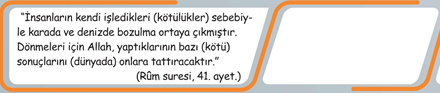 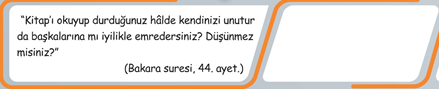 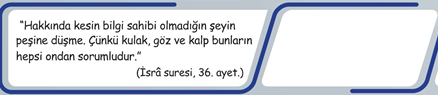 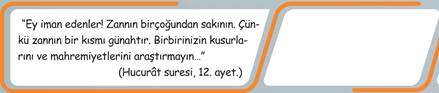 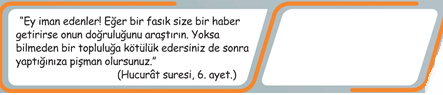 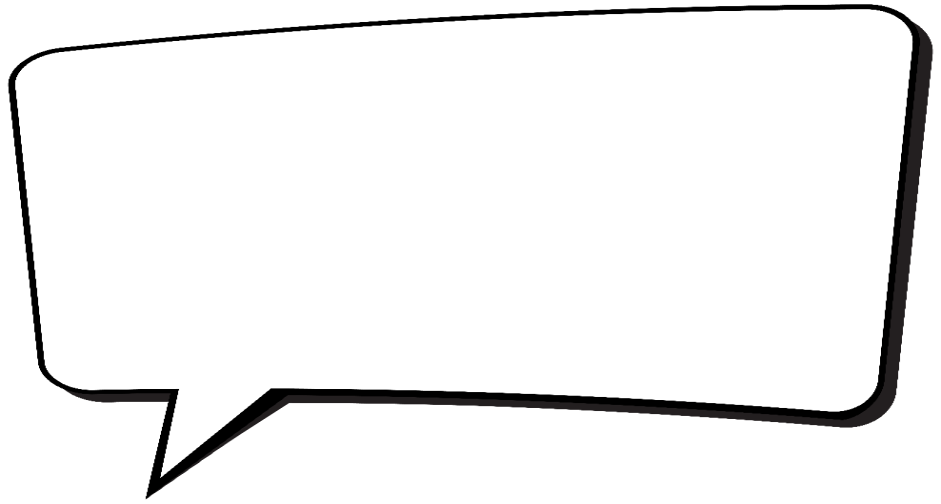 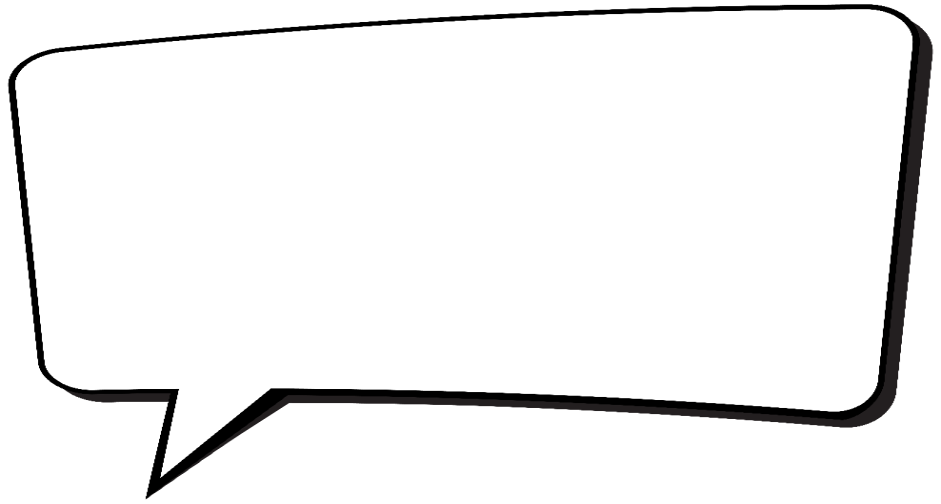 2021-2022 EĞİTİM-ÖĞRETİM YILI DİN KÜLTÜRÜ VE AHLAK BİLGİSİ DERSİ 9. SINIF 1. DÖNEM 1. ORTAK SINAV SORULARI2021-2022 EĞİTİM-ÖĞRETİM YILI DİN KÜLTÜRÜ VE AHLAK BİLGİSİ DERSİ 9. SINIF 1. DÖNEM 1. ORTAK SINAV SORULARI2021-2022 EĞİTİM-ÖĞRETİM YILI DİN KÜLTÜRÜ VE AHLAK BİLGİSİ DERSİ 9. SINIF 1. DÖNEM 1. ORTAK SINAV SORULARI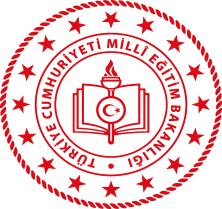 GRUPYakîn AşamalarıTanımlarI. Ayne’l-yakînA. Habere dayalı olarak bize ulaşan kesin bilgiII. Hakka’l-yakînB. Duyularımızla elde ettiğimiz kesin bilgiIII. İlme’l-yakînC. Yaşayarak elde ettiğimiz kesin bilgiD-Aşağıdaki ayetlerde inanç bakımından (mü’min-kafir-müşrik-münafık) hangi insanlardan bahsedilmiştir? Yazınız. (5*4= 20 PUAN)D-Aşağıdaki ayetlerde inanç bakımından (mü’min-kafir-müşrik-münafık) hangi insanlardan bahsedilmiştir? Yazınız. (5*4= 20 PUAN)‘‘İnsanlardan öyle kimseler vardır ki gerçekte inanmadıkları halde “Biz Allah'a ve ahiret gününe inandık” derler.’’(Bakara suresi 8.ayet)“İman edip salih ameller işleyenlere gelince, onlar için altından ırmaklar akan cennetler vardır. İşte bu büyük başarıdır.” (Burûc suresi, 11. ayet)‘‘Andolsun, sana ve senden öncekilere vahyolundu (ki): “Eğer şirk koşacak olursan, şüphesiz amellerin boşa çıkacak ve elbette sen, hüsrana uğrayanlardan olacaksın.’’ (Zümer Suresi, 65. Ayet)https://yazili-sorulari.com/ ‘‘Onlar, Allah yolundan alıkoyan ve onu eğip bükmek isteyen zalimlerdir. Onlar ahireti de inkâr edenlerdir.’’ (Araf Suresi, 45. Ayet)